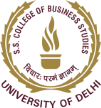 SHAHEED SUKHDEV COLLEGE OF BUSINESS STUDIES(UNIVERSITY OF DELHI)PSP AREA-IV, DR. K.N. KATJU MARG, SECTOR-16,  ROHINI, DELHI-110 089FORM – 2REIMBURSEMENT OF CHILDREN EDUCATION ALLOWANCE{Ref :OM No. 12011/03/2008 ( Allowance) Dated 02/09/2009}1.   Certified that the children/child mentioned below in respect of whom re-imbursement of Children Education Allowance claimed is wholly dependent upon me:-Certified that the Education Allowance indicated against the Child/Children  has actually been paid by me (Receipts enclosed )(Note :-Copy of School fee card & Bank challans/Paid up Receipts/ purchase receipts in original are to be  enclosed) 3.  Certified that :- i) my spouse is not a Central Government servant                 ii) my spouse is a Central Govt. servant and that she/he  has not  claimed /will not claim children’s educational allowance in respect of our child/children.4. Certified that during the period covered by the claim the child attended the school regularly and did not absent himself/herself from the school without proper leave for a period exceeding one month.5. In the event of any change in the particulars given above which affect my eligibility for children’s educational allowance, I undertake to intimate the same promptly and also to refund excess payments, if any made.Note:  # Tuition Fee Means Tuition fee, Admission fee, lab fee, special fee charged for agriculture, electronics, music or any other subject, Fee charged for practical work under the programme of work experience, fee paid for the use of any aid or appliance by the child, library fee, games/sports fee and fee for extracurricular activities.Encl : PLACE & Date:                                      			             (Signature of the Govt. servant)                                            		Name of the Child & Date of BirthSchool in which studyingClass in which studying & A/YTotal Education allowance paid Total     Amount of reimbursement claimed(1)(2)(3)(4)(5)1) #Tuition fees –  for the Whole Year 20      -       / I/II/III/IV- Term/  #Tuition fees –  for the Whole Year 20      -       / I/II/III/IV- Term/  #Tuition fees –  for the Whole Year 20      -       / I/II/III/IV- Term/  #Tuition fees –  for the Whole Year 20      -       / I/II/III/IV- Term/    Rs.    Purchase of books                (one Set/per child /per A/Y)    Purchase of books                (one Set/per child /per A/Y)    Purchase of books                (one Set/per child /per A/Y)    Purchase of books                (one Set/per child /per A/Y)   Rs.   Purchase of Note books        (one Set/per child /per A/Y)    Purchase of Note books        (one Set/per child /per A/Y)    Purchase of Note books        (one Set/per child /per A/Y)    Purchase of Note books        (one Set/per child /per A/Y)   Rs.    Purchase of  Uniforms          (Two Sets/per child /per A/Y)   Purchase of  Uniforms          (Two Sets/per child /per A/Y)   Purchase of  Uniforms          (Two Sets/per child /per A/Y)   Purchase of  Uniforms          (Two Sets/per child /per A/Y)  Rs.      Purchase of school shoes      (one Set/per child /per A/Y)   Purchase of school shoes      (one Set/per child /per A/Y)   Purchase of school shoes      (one Set/per child /per A/Y)   Purchase of school shoes      (one Set/per child /per A/Y)  Rs.         Total  to be filled in column 4 above     Total  to be filled in column 4 above     Total  to be filled in column 4 above     Total  to be filled in column 4 above  Rs. 2)#Tuition fees –  for the Whole Year 20      -       / I/II/III/IV- Term/  #Tuition fees –  for the Whole Year 20      -       / I/II/III/IV- Term/  #Tuition fees –  for the Whole Year 20      -       / I/II/III/IV- Term/  #Tuition fees –  for the Whole Year 20      -       / I/II/III/IV- Term/    Rs.    Purchase of books                (one Set/per child /per A/Y)    Purchase of books                (one Set/per child /per A/Y)    Purchase of books                (one Set/per child /per A/Y)    Purchase of books                (one Set/per child /per A/Y)   Rs.   Purchase of Note books        (one Set/per child /per A/Y)    Purchase of Note books        (one Set/per child /per A/Y)    Purchase of Note books        (one Set/per child /per A/Y)    Purchase of Note books        (one Set/per child /per A/Y)   Rs.    Purchase of  Uniforms          (Two Sets/per child /per A/Y)   Purchase of  Uniforms          (Two Sets/per child /per A/Y)   Purchase of  Uniforms          (Two Sets/per child /per A/Y)   Purchase of  Uniforms          (Two Sets/per child /per A/Y)  Rs.      Purchase of school shoes      (one Set/per child /per A/Y)   Purchase of school shoes      (one Set/per child /per A/Y)   Purchase of school shoes      (one Set/per child /per A/Y)   Purchase of school shoes      (one Set/per child /per A/Y)  Rs.     Total  to be filled in column 4 above      Total  to be filled in column 4 above      Total  to be filled in column 4 above      Total  to be filled in column 4 above   Rs. 